	1. KUŽELKÁŘSKÁ LIGA DOROSTU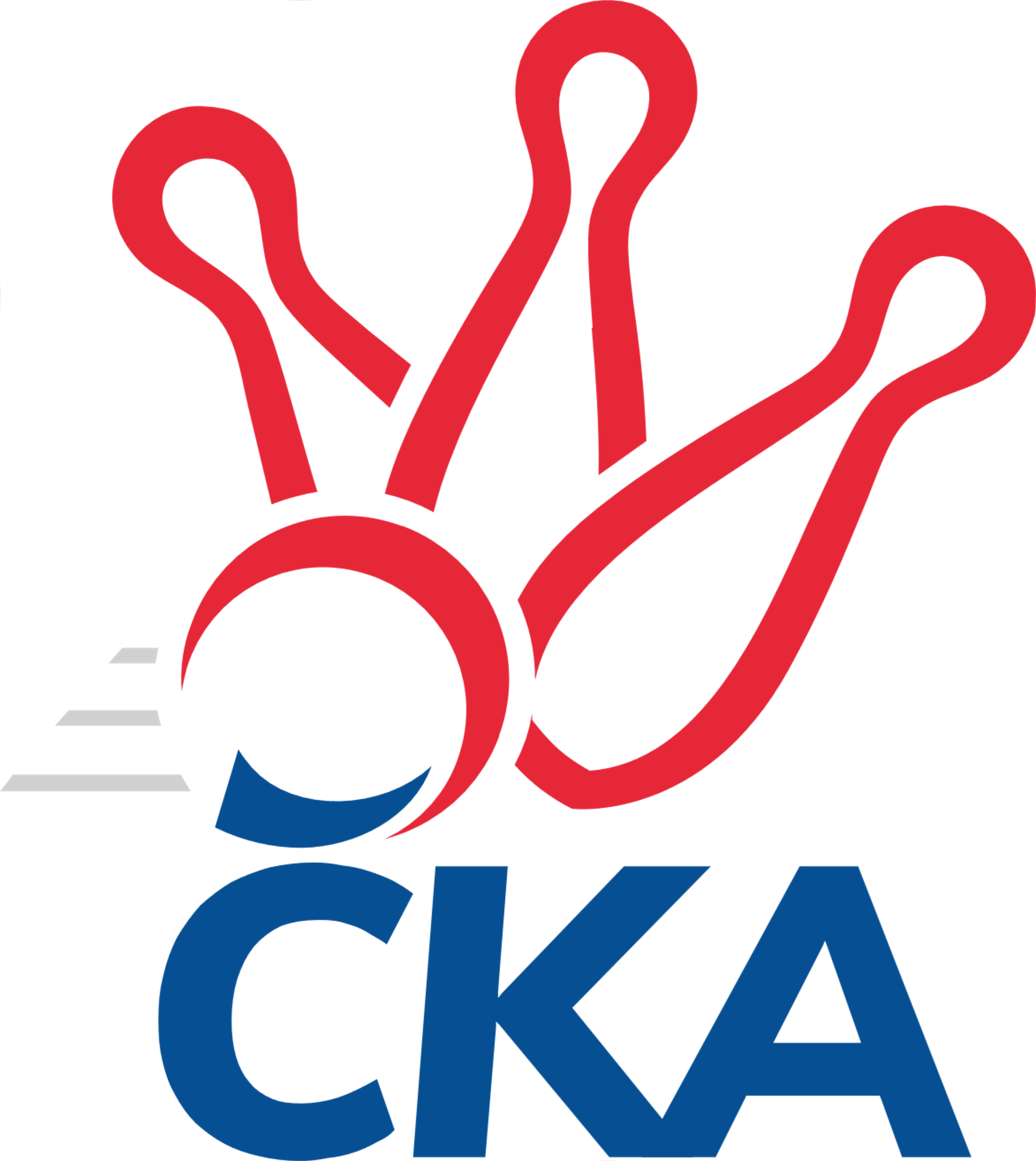 Č. 11Ročník 2019/2020	19.1.2020Nejlepšího výkonu v tomto kole: 1752 dosáhlo družstvo: KK PSJ Jihlava1.KLD C 2019/2020Výsledky 11. kolaSouhrnný přehled výsledků:TJ Lokomotiva Č. Velenice	- TJ Jiskra Nová Bystřice	2:0	1694:1623		19.1.TJ Slovan Kamenice nad Lipou	- KK PSJ Jihlava	0:2	1636:1752		19.1.KK Hilton Sezimovo Ústí 	- TJ Centropen Dačice	0:2	1571:1687		19.1.Tabulka družstev:	1.	KK PSJ Jihlava	10	8	0	2	16 : 4 	 	 1680	16	2.	TJ Slovan Kamenice nad Lipou	9	6	0	3	12 : 6 	 	 1664	12	3.	TJ Lokomotiva Č. Velenice	10	6	0	4	12 : 8 	 	 1626	12	4.	KK Hilton Sezimovo Ústí	10	5	0	5	10 : 10 	 	 1589	10	5.	TJ Centropen Dačice	9	4	0	5	8 : 10 	 	 1592	8	6.	KK Lokomotiva Tábor	9	3	0	6	6 : 12 	 	 1611	6	7.	TJ Jiskra Nová Bystřice	9	1	0	8	2 : 16 	 	 1561	2Podrobné výsledky kola:	 TJ Lokomotiva Č. Velenice	1694	2:0	1623	TJ Jiskra Nová Bystřice	David Holý	132 	 131 	 145 	158	566 	  	 506 	 139	130 	 115	122	Petra Mertlová	Anna Večeřová	141 	 163 	 129 	136	569 	  	 553 	 132	149 	 131	141	Michal Baudyš	Lukáš Holý	157 	 127 	 138 	112	534 	  	 564 	 137	155 	 134	138	Tomáš Kopáček	Jiří Novotný	141 	 152 	 128 	138	559 	  	 0 	 	0 	 0		nikdo nenastoupilrozhodčí: Nejlepší výkon utkání: 569 - Anna Večeřová	 TJ Slovan Kamenice nad Lipou	1636	0:2	1752	KK PSJ Jihlava	Kamila Jirsová	126 	 146 	 140 	142	554 	  	 605 	 138	154 	 150	163	Matyáš Stránský	David Schober ml.	117 	 124 	 141 	133	515 	  	 554 	 156	157 	 140	101	Martin Čopák	Darja Novotná	126 	 133 	 137 	136	532 	  	 593 	 152	138 	 136	167	Lukáš Novák	Jan Škrampal	140 	 139 	 130 	141	550 	  	 550 	 148	133 	 140	129	Tomáš Dejmekrozhodčí: Jiří OuhelNejlepší výkon utkání: 605 - Matyáš Stránský	 KK Hilton Sezimovo Ústí 	1571	0:2	1687	TJ Centropen Dačice	Jan Novák	150 	 144 	 153 	163	610 	  	 559 	 145	140 	 145	129	Tereza Křížová	Patrik Berka	105 	 110 	 146 	121	482 	  	 557 	 115	155 	 133	154	Jan Neuvirt	Kristýna Nováková	118 	 115 	 110 	136	479 	  	 571 	 142	129 	 136	164	Veronika Brtníkovározhodčí: Zdeněk SamecNejlepší výkon utkání: 610 - Jan NovákPořadí jednotlivců:	jméno hráče	družstvo	celkem	plné	dorážka	chyby	poměr kuž.	Maximum	1.	Lukáš Novák 	KK PSJ Jihlava	578.83	374.8	204.0	2.4	6/6	(594)	2.	Lukáš Dúška 	TJ Slovan Kamenice nad Lipou	568.56	386.4	182.2	4.6	4/5	(602)	3.	Jan Novák 	KK Hilton Sezimovo Ústí 	560.23	368.9	191.3	3.3	6/6	(610)	4.	Jiří Novotný 	TJ Lokomotiva Č. Velenice	552.53	372.1	180.4	6.1	6/6	(620)	5.	David Schober  ml.	TJ Slovan Kamenice nad Lipou	551.42	363.6	187.8	5.8	4/5	(586)	6.	Jan Škrampal 	TJ Slovan Kamenice nad Lipou	548.05	364.3	183.8	5.9	5/5	(588)	7.	Tomáš Dejmek 	KK PSJ Jihlava	547.60	372.6	175.1	8.2	5/6	(563)	8.	Matyáš Stránský 	KK PSJ Jihlava	547.37	365.1	182.3	5.0	6/6	(605)	9.	Klára Křížová 	TJ Centropen Dačice	547.20	367.6	179.7	6.1	5/6	(567)	10.	Martin Jinda 	KK Lokomotiva Tábor	544.30	365.5	178.8	6.1	5/5	(562)	11.	Šárka Aujezdská 	KK Lokomotiva Tábor	534.15	357.7	176.5	8.0	5/5	(598)	12.	Martin Čopák 	KK PSJ Jihlava	531.60	363.5	168.1	7.4	6/6	(554)	13.	David Holý 	TJ Lokomotiva Č. Velenice	530.87	364.3	166.6	7.3	6/6	(578)	14.	Veronika Brtníková 	TJ Centropen Dačice	528.29	355.2	173.1	6.4	6/6	(571)	15.	Tomáš Kopáček 	TJ Jiskra Nová Bystřice	527.17	357.0	170.1	4.8	6/6	(564)	16.	Lukáš Holý 	TJ Lokomotiva Č. Velenice	526.20	350.4	175.8	6.6	6/6	(576)	17.	Jolana Jelínková 	KK Lokomotiva Tábor	524.85	347.7	177.2	9.3	4/5	(564)	18.	Anna Večeřová 	TJ Lokomotiva Č. Velenice	521.57	355.4	166.1	9.1	6/6	(571)	19.	Filip Mikuláštík 	KK Hilton Sezimovo Ústí 	518.50	357.5	161.0	9.3	4/6	(538)	20.	Petra Mertlová 	TJ Jiskra Nová Bystřice	517.54	354.8	162.8	6.8	6/6	(552)	21.	Thea Petrů 	KK Hilton Sezimovo Ústí 	511.83	350.3	161.5	6.5	6/6	(565)	22.	Tereza Křížová 	TJ Centropen Dačice	511.20	353.3	157.9	7.3	5/6	(559)	23.	Jan Neuvirt 	TJ Centropen Dačice	510.42	355.2	155.2	9.1	6/6	(569)	24.	Patrik Berka 	KK Hilton Sezimovo Ústí 	509.20	362.6	146.6	9.1	4/6	(568)	25.	Karolína Filakovská 	TJ Jiskra Nová Bystřice	499.80	348.9	150.9	11.6	5/6	(555)	26.	František Šotola 	TJ Jiskra Nová Bystřice	495.00	344.1	150.9	12.3	4/6	(515)		Kamila Jirsová 	TJ Slovan Kamenice nad Lipou	566.10	366.5	199.6	3.6	2/5	(580)		Barbora Švédová 	TJ Slovan Kamenice nad Lipou	541.22	376.8	164.4	7.8	3/5	(574)		Michal Baudyš 	TJ Jiskra Nová Bystřice	540.00	370.0	170.0	4.5	2/6	(553)		Jaroslav Nedoma 	KK PSJ Jihlava	532.00	364.5	167.5	9.5	2/6	(533)		Martin Hlaváč 	KK Lokomotiva Tábor	531.22	358.6	172.7	8.4	3/5	(554)		Darja Novotná 	TJ Slovan Kamenice nad Lipou	511.33	349.3	162.0	9.0	3/5	(532)		Jakub Stuchlík 	TJ Centropen Dačice	501.50	358.5	143.0	14.0	2/6	(527)		Lukáš Bambula 	TJ Slovan Kamenice nad Lipou	483.00	319.0	164.0	7.0	1/5	(483)		Vít Beranovský 	TJ Centropen Dačice	481.00	339.0	142.0	19.0	1/6	(481)		Marie Myslivcová 	KK Lokomotiva Tábor	474.00	343.5	130.5	15.0	1/5	(476)		Kristýna Nováková 	KK Hilton Sezimovo Ústí 	463.50	326.5	137.0	14.5	2/6	(479)Sportovně technické informace:Starty náhradníků:registrační číslo	jméno a příjmení 	datum startu 	družstvo	číslo startu22837	Michal Baudyš	19.01.2020	TJ Jiskra Nová Bystřice	1x24236	Kristýna Nováková	19.01.2020	KK Hilton Sezimovo Ústí 	1x
Hráči dopsaní na soupisku:registrační číslo	jméno a příjmení 	datum startu 	družstvo	Program dalšího kola:12. kolo9.2.2020	ne	10:00	KK PSJ Jihlava - KK Lokomotiva Tábor	9.2.2020	ne	10:00	TJ Centropen Dačice - TJ Lokomotiva Č. Velenice	9.2.2020	ne	10:00	TJ Jiskra Nová Bystřice - TJ Slovan Kamenice nad Lipou	Nejlepší šestka kola - absolutněNejlepší šestka kola - absolutněNejlepší šestka kola - absolutněNejlepší šestka kola - absolutněNejlepší šestka kola - dle průměru kuželenNejlepší šestka kola - dle průměru kuželenNejlepší šestka kola - dle průměru kuželenNejlepší šestka kola - dle průměru kuželenNejlepší šestka kola - dle průměru kuželenPočetJménoNázev týmuVýkonPočetJménoNázev týmuPrůměr (%)Výkon7xJan NovákSezimovo Ústí6108xJan NovákSezimovo Ústí114.976103xMatyáš StránskýJihlava6055xMatyáš StránskýJihlava109.766057xLukáš NovákJihlava5933xVeronika BrtníkováDačice107.625712xVeronika BrtníkováDačice5717xLukáš NovákJihlava107.585932xAnna VečeřováČ. Velenice5691xTereza KřížováDačice105.365595xDavid HolýČ. Velenice5662xJan NeuvirtDačice104.98557